浙江中一检测研究院股份有限公司职业卫生网上公开信息表单位名称宁波能源集团股份有限公司北仑春晓分公司宁波能源集团股份有限公司北仑春晓分公司宁波能源集团股份有限公司北仑春晓分公司宁波能源集团股份有限公司北仑春晓分公司单位地址宁波市北仑区春晓工业园观海路5号联系人联系人方晓海项目名称宁波能源集团股份有限公司北仑春晓分公司职业病危害因素定期检测宁波能源集团股份有限公司北仑春晓分公司职业病危害因素定期检测宁波能源集团股份有限公司北仑春晓分公司职业病危害因素定期检测宁波能源集团股份有限公司北仑春晓分公司职业病危害因素定期检测技术服务项目组员名单吴祥勇、李翠云吴祥勇、李翠云吴祥勇、李翠云吴祥勇、李翠云现场调查时间2022/6/122022/6/122022/6/122022/6/12现场调查技术人员曾杰、李春芽企业陪同人方晓海方晓海现场调查图像证明现场采样、检测时间2022/6/202022/6/202022/6/202022/6/20现场采样、检测人员吴祥勇、李翠云企业陪同人企业陪同人方晓海现场采样、检测图像证明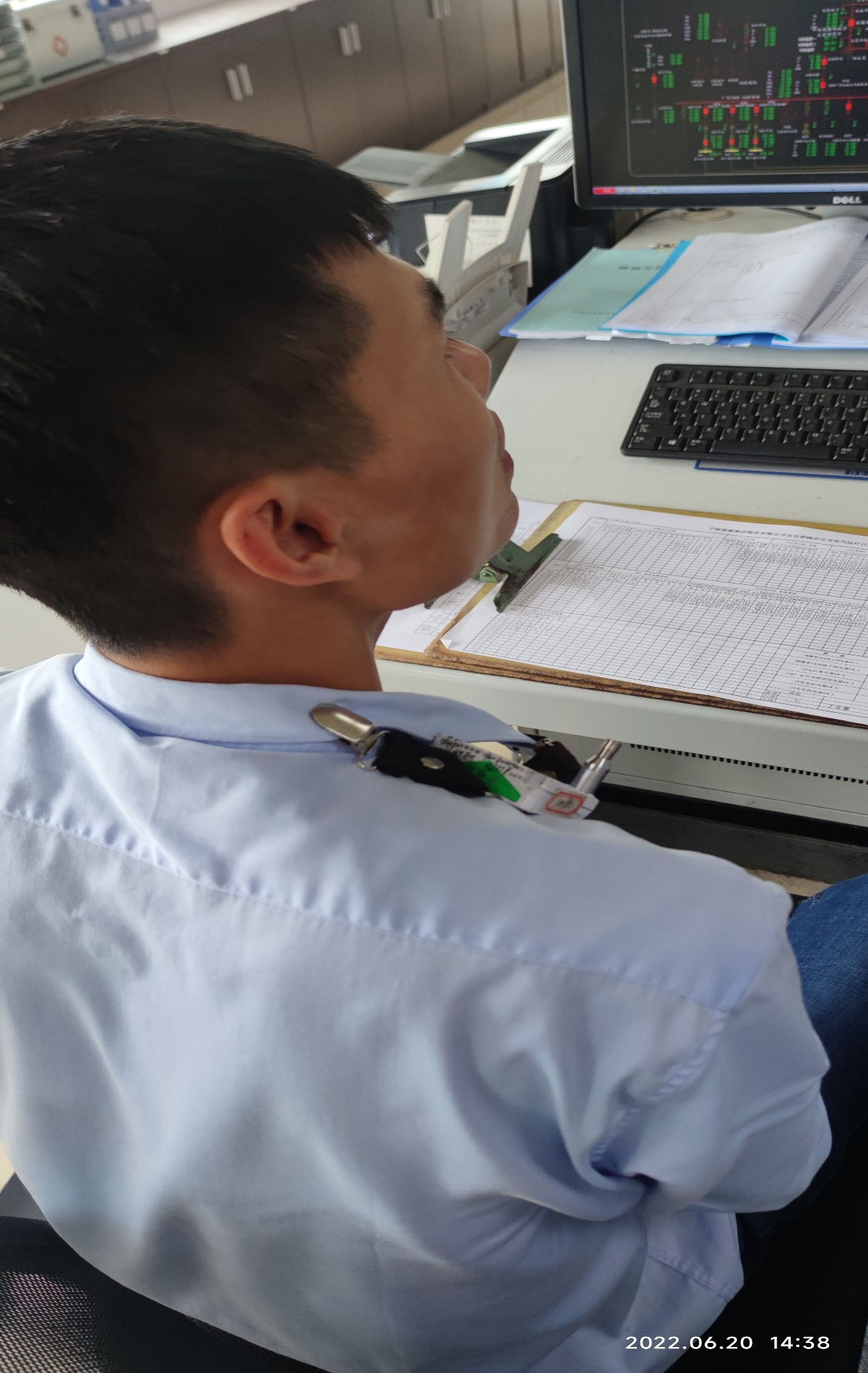 